        КАРАР                                  №42/2                       ПОСТАНОВЛЕНИЕ  «25» июль  2017 й.                                                     « 25 » июля  2017г.Об утверждении состава комиссии по инвентаризации дворовых территорий многоквартирных домов сельского поселения Янгантауский сельсовет муниципального района Салаватский район Республики БашкортостанВ соответствии с Правилами предоставления и распределения субсидий из федерального бюджета бюджетам субъектов Российской Федерации на поддержку государственных программ субъектов Российской Федерации и муниципальных программ формирования современной городской среды, утвержденными постановлением Правительства Российской Федерации от 10.02.2017 № 169, Федеральным законом от 06.10.2003 № 131-ФЗ «Об общих принципах организации местного самоуправления в Российской Федерации», Уставом сельского поселения  Янгантауский сельсовет муниципального района Салаватский район Республики Башкортостан,ПОСТАНОВЛЯЮ:1. Утвердить состав комиссии по инвентаризации дворовых территорий многоквартирных домов сельского поселения Янгантауский сельсовет муниципального района Салаватский район Республики Башкортостан согласно Приложению № 1. 2. Настоящее постановление подлежит размещению на официальном сайте администрации сельского поселения Янгантауский сельсовет муниципального района Салаватский район Республики Башкортостан https://Янгантауский РФ. 3. Контроль за исполнением настоящего постановления оставляю за собой.Глава сельского поселения                                                       А.Т.Набиев                                                                                                                     Приложение № 1 к                                  постановлению администрации сельского поселения Янгантауский сельсовет муниципального района Салаватский район Республики Башкортостан от 25.07.2017 года № 42/2 СОСТАВ комиссии по инвентаризации дворовых территорий многоквартирных домов сельского поселения Янгантауский сельсовет муниципального района Салаватский район Республики Башкортостан  И.о управляющий делами                                               А.Х.Динисламова                                                     БАШҠОРТОСТАН  РЕСПУБЛИКАҺЫСАЛАУАТ РАЙОНЫ МУНИЦИПАЛЬ РАЙОНЫНЫҢ ЯНҒАНТАУ АУЫЛСОВЕТЫ АУЫЛ БИЛӘМӘҺЕ ХАКИМИӘТЕ452492, Сулпан  ауылыЙәшел урамы, 13 йорттел. (34777) 2-88-22, 2-88-52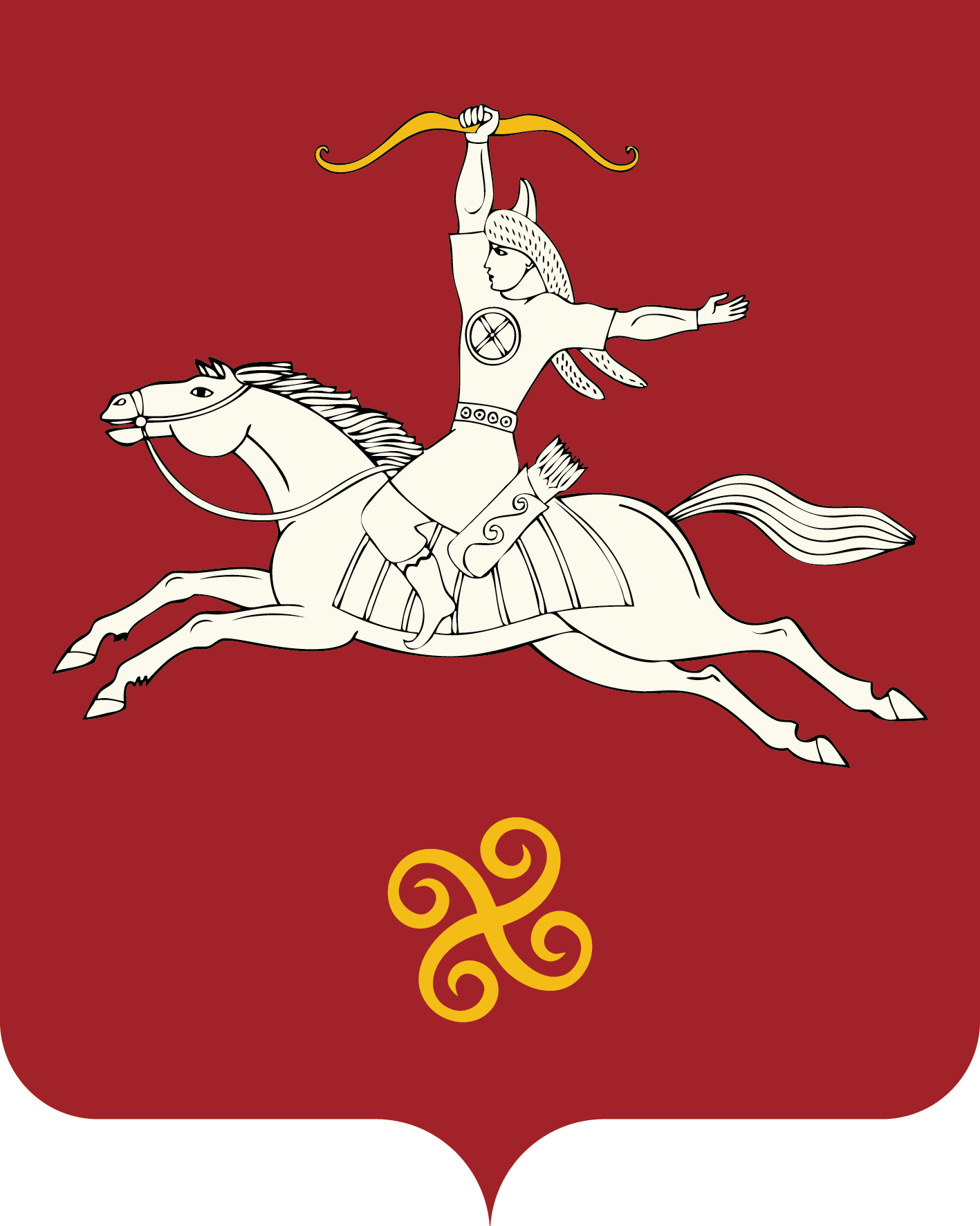 РЕСПУБЛИКА БАШКОРТОСТАНАДМИНИСТРАЦИЯ СЕЛЬСКОГО ПОСЕЛЕНИЯ ЯНГАНТАУСКИЙ СЕЛЬСОВЕТ МУНИЦИПАЛЬНОГО РАЙОНАСАЛАВАТСКИЙ РАЙОН452492, д.Чулпан, ул.Зелёная, д.13тел. (34777) 2-88-22, 2-88-521Председатель комиссииПредседатель комиссии1.1Набиев А.ТГлава сельского поселения Янгантауский сельсовет муниципального района Салаватский район Республики Башкортостан – ответственное лицо2Члены комиссииЧлены комиссии2.1А.Х.ДинисламоваИ.о управляющий делами сельского поселения Янгантауский сельсовет муниципального района Салаватский район Республики Башкортостан2.2В.В.ГирфановаСпециалист 1 категории, землеустроитель2.3А.В.ДинисламовДепутат2.4Ф.Ф.ГимрановДиректор МОБУ СОШ с.Янгантау2.5Представители многоквартирных домов